§18346.  Denturist1.  Denturist license.  Except as provided in section 18347, an applicant for a denturist license must comply with section 18341 and must provide:A.  Verification of a high school diploma or its equivalent as determined by the board;  [PL 2015, c. 429, §21 (NEW).]B.  Verification of a diploma from a board-approved denturism postsecondary institution; and  [PL 2015, c. 429, §21 (NEW).]C.  Verification of passing all examinations required by board rule. The content of one examination must have a clinical component and a written component concerning, but not limited to, dental materials, denture technology, United States Department of Health and Human Services, Centers for Disease Control and Prevention guidelines, basic anatomy and basic pathology.  [PL 2015, c. 429, §21 (NEW).][PL 2015, c. 429, §21 (NEW).]2.  Faculty denturist license.  An applicant for a faculty denturist license must comply with section 18341 and must provide:A.  Verification of an active denturist license in good standing issued under the laws of another state, a United States territory, a foreign nation or a foreign administrative division that issues licenses in the dental professions; and  [PL 2021, c. 163, §8 (AMD).]B.  Credentials, satisfactory to the board, including a letter from the employing school of dentistry, dental hygiene or denturism indicating that the applicant satisfies the credentialing standards of the school.  [PL 2015, c. 429, §21 (NEW).][PL 2021, c. 163, §8 (AMD).]SECTION HISTORYPL 2015, c. 429, §21 (NEW). PL 2021, c. 163, §8 (AMD). The State of Maine claims a copyright in its codified statutes. If you intend to republish this material, we require that you include the following disclaimer in your publication:All copyrights and other rights to statutory text are reserved by the State of Maine. The text included in this publication reflects changes made through the First Regular and Frist Special Session of the 131st Maine Legislature and is current through November 1, 2023
                    . The text is subject to change without notice. It is a version that has not been officially certified by the Secretary of State. Refer to the Maine Revised Statutes Annotated and supplements for certified text.
                The Office of the Revisor of Statutes also requests that you send us one copy of any statutory publication you may produce. Our goal is not to restrict publishing activity, but to keep track of who is publishing what, to identify any needless duplication and to preserve the State's copyright rights.PLEASE NOTE: The Revisor's Office cannot perform research for or provide legal advice or interpretation of Maine law to the public. If you need legal assistance, please contact a qualified attorney.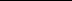 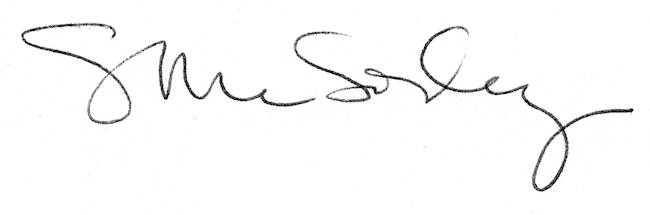 